Домашнее задание для учащихся ансамбля «Тутти»1.Партии пьесы « Катюша» выучить наизусть. (По возможности прислать индивидуальные видео в ВК https://vk.com/id121632233. )
2. Айвазян « Армянский танец»( у кого есть партии на руках) —выучить по нотам
3. Б.Кемферт « Путники в ночи»— разбор по нотам (партия прилагается)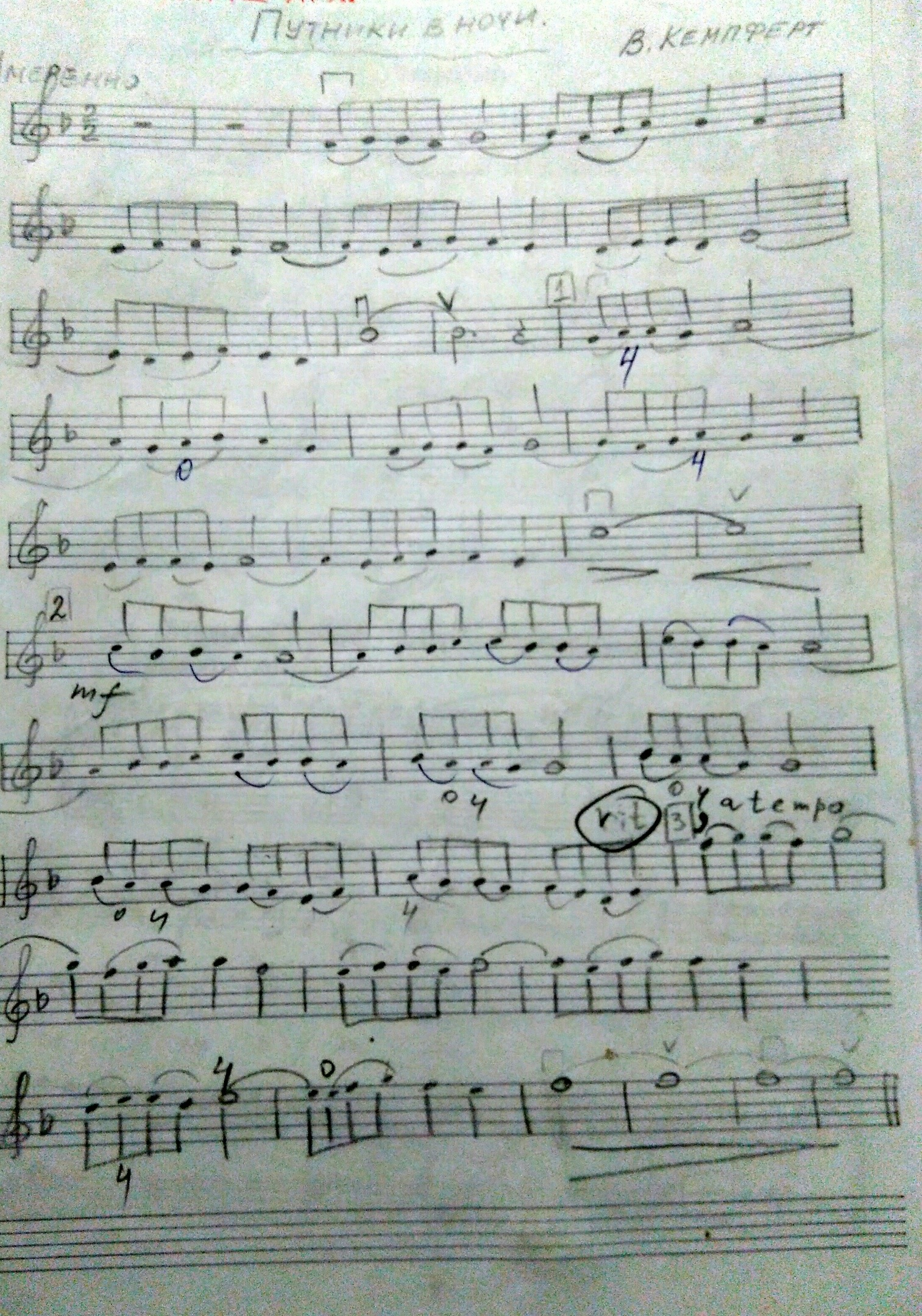 